§827.  Execution or amendment by judicial orderIf a person required to execute a certificate under section 826 fails or refuses to do so, then a person who is adversely affected by the failure or refusal may petition the Superior Court to direct the execution of the certificate as follows.  [PL 1995, c. 633, Pt. B, §1 (NEW).]1.  Certificate.  If the court finds that the certificate should be executed and that the person or persons designated to execute the certificate have failed or refused to do so, the court shall order the Secretary of State to record the appropriate certificate.[PL 1995, c. 633, Pt. B, §1 (NEW).]2.  Venue.  Venue for an action under this section lies in the county in this State in which the registered office of the registered limited liability partnership is located or, if there is no registered office in this State, then in Kennebec County Superior Court.[PL 1995, c. 633, Pt. B, §1 (NEW).]SECTION HISTORYPL 1995, c. 633, §B1 (NEW). The State of Maine claims a copyright in its codified statutes. If you intend to republish this material, we require that you include the following disclaimer in your publication:All copyrights and other rights to statutory text are reserved by the State of Maine. The text included in this publication reflects changes made through the First Regular and First Special Session of the 131st Maine Legislature and is current through November 1. 2023
                    . The text is subject to change without notice. It is a version that has not been officially certified by the Secretary of State. Refer to the Maine Revised Statutes Annotated and supplements for certified text.
                The Office of the Revisor of Statutes also requests that you send us one copy of any statutory publication you may produce. Our goal is not to restrict publishing activity, but to keep track of who is publishing what, to identify any needless duplication and to preserve the State's copyright rights.PLEASE NOTE: The Revisor's Office cannot perform research for or provide legal advice or interpretation of Maine law to the public. If you need legal assistance, please contact a qualified attorney.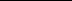 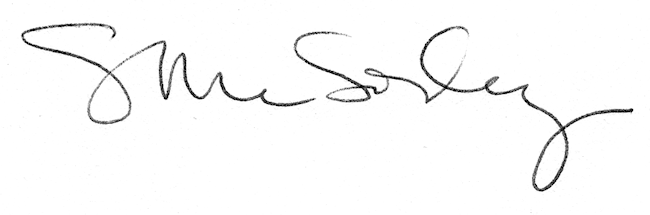 